Krystalizace – řešeníPracovní list je určen pro žáky 2. stupně ZŠ a jeho cílem je získat poznatky o krystalizaciPokus: Krystalizace soli________________________________________________________ Co je to krystalizace?Krystalizace je metoda čištění tuhých látek. Umožňuje připravit čistou krystalickou látku. Znečištěná krystalická látka se rozpustí v optimálním rozpouštědle, odfiltrují se mechanické nečistoty a látka se přivede ke krystalizaci. Krystalizace, růst krystalů, je obecně vytváření pravidelné krystalické struktury.K obrázkům přiřaď druh krystalizace.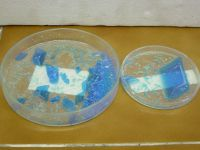 Rušená krystalizace			Volná krystalizace      volná krystalizace    Krystalizace změnou rozpouštědla	rušená krystalizace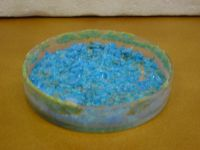 Roztok, v němž se již více soli nerozpustí, se nazývá: nasycenýPevná látka, jejíž částice (atomy, molekuly nebo ionty) jsou pravidelně uspořádány do krystalické mřížky se nazývá - viz. tajenkaDo barevně vyznačených polí zapište:kladně nabitá částiceradioaktivní prvekželezná ruda pro výrobu železaseparační metoda založená na rozdílné teplotě varu látekkladně nabitá částice atomového jádranejmenší částice, chemicky dále nedělitelnázáporně nabitá částice tvořící obal kolem atomového jádraCo jsem se touto aktivitou naučil(a):………………………………………………………………………………………………………………………………………………………………………………………………………………………………………………………………………………………………………………KATIONRADONPYRITDESTILACEPROTONATOMELEKTRON